Old Mission Peninsula Historical SocietyCommittee Reports & Significant DatesMay 1, 2020Executive Committee Report  -- John Scarbrough  john.scarbrough123@gmail.comLaura and Phyllis have been rewriting the 2016 Log Cabin Agreement between OMPHS and the now-defunct elected Park Board. The final version will be proposed to the Township Board. We have canceled Log Cabin Days, closed the Hessler Cabin as well as the Log Church until this virus passes by us. We will have fundraising losses from the coronavirus (Bowers Harbor Winery up to $2,000, Log Cabin Days $700). We are brainstorming virtual fundraisers, everything from "historical" karaoke from the 50's and 60's to virtual historic tours. Please share your ideas with me and other Board members.  How can we raise money and keep a sense of OMPH community in this time of isolation?We have Steve Lewis running for Vice-president and Dean Francis running for Treasurer. Both will bring a great deal to these positions. We reviewed our finances, and with a new treasurer coming on, asked a CPA to do an independent audit. Laura, Chris, and I have participated weekly in the Township Lighthouse meetings which is improving our communication with Township officials. They are learning what we do (a lot more than they knew) and we are learning what they do (a lot more than we knew). We have been roundly criticized for working with the Township by a small but very vocal group (on this and many other things), but clearly, it is much better to work with other people and other groups than to have constant running battles.  You've seen the destruction of the elected Park Board, the destruction of the Friends of the Lighthouse and we choose not to go down that path. So, when you hear the same folks stirring the pot, you might ask if there is another side to that story or perhaps a much more accurate reality. Or, at the very least, go to a Board member, including me, and ask what's going on. JohnTreasurer Report/ Budget Committee   Ellen Kerr ellenkerr1017@gmail.com No ReportPeter Dougherty Society  - Chris Rieser crieser99@icloud.com Spring Cleanup has been put on hold for now. Having the Dyer’s do a yard cleanup to get the place looking better. Thinking about an interior Spring Cleanup for volunteers later.Membership Committee – Judith Weaver weavmusic@aol.com No ReportLighthouse Committee (ad hoc) – Laura Johnson ljohnson@acegroup.cc   &  Chris Rieser crieser99@icloud.com Township Lighthouse Committee was formed in order to transition the monetary gift from the dissolved Mission Point Lighthouse Friends that was to be used for the benefit of the lighthouse.  The project decided on was to replace the long missing lighthouse shutters.  A photographic image showing the design of the historic shutters was generously provided by an OMPHS member, and the design is to be reproduced in the new shutters.   The Township is coordinating ongoing restoration and the shutters have been included in the scope of work to be done. Log Church Committee- Amy Lyman (current Contact) alyman999@gmail.com Craig Hadley, executive Director of Dennos Museum, worked with the Log Church Committee and made recommendations on the interior renovation.Hessler Log Cabin Committee- Phyllis Cooley Phyllis.cooley49@gmail.com and winter help from Laura Johnson ljohnson@acegroup.ccThe opening of the Log Cabin viewing area will have to wait until the lighthouse reopens, and due to safety concerns regarding COVID-19, the date is unknown.  The lighthouse keepers are responsible for opening and closing the viewing area on a daily basis.  The OMPHS will be coordinating with the Township for upkeep and maintenance. Archives and Newsletter Committee- Ann Swaney aswaney@nmc.edu No ReportMemorial Committee-Ellen Kerr ellenkerr1017@gmail.com No ReportWebsite Committee-Barb Berthelson bbrthison@gmail.com Trying to use the website to help keep everyone connected to each other and to the history in our area.Added link for genealogy and research from a children’s librarian who has been using our website and research links to teach kids.Program Committee- JudyWeaver weavmusic@aol.com & Ann Swaney aswaney@nmc.eduNo ReportLog Cabin Day Committee- Amy Lyman alyman999@gmail.com Many thanks to our committee members for participating in the planning process and especially to Ellen Kerr and Judy and Ken Weaver for hosting our get togethers and meals.  We had a great time getting to know one another better and though we’ve had to cancel the June 28, 2020 event, we have new ideas and basic timeline for next year.   Stay SAFE!Hospitality Committee –  Karen Rieser     Krieser19@att.net No ReportTree Planting Committee-Jim Hall halljr@aol.com and Laura Johnson  ljohnson@acegroup.cc   We have sold five Memorial Trees since the first of the year, plaques will be placed later this month. Trees have been ordered for Spring delivery.  It was hoped to have the Scouts involved with planting, but that may not be possible considering safety concerns regarding COVID-19.   FYI, we are going to sell mulch with the Scouts on Saturday's May 16 and May 23 from 8-12.  So I may be able to get a skeleton crew of scouts for the tree planting.  Let me find out when we can get trees and then we can schedule our planting.Significant Dates:Virtual May 7 Meeting We will have a video ZOOM meeting on Thursday, May 7 at 6 pm and due to ZOOM limitations on free meetings, it will last 40 minutes. Many of us have not done this before, so ask a friend or experiment a little and, while I'm sure there will be a few glitches, I thankfully embrace this solution to our immediate difficulties. You can use either your smartphone or your computer. If you only wish to share verbally, you can cover your camera lens. I will record (try to record?) the meeting for anyone wishing to see it later. 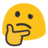 Here is the information you will need:John Scarbrough is inviting you to a scheduled Zoom meeting.Topic: OMPHS May 2020 General MeetingTime: May 7, 2020 06:00 PM Eastern Time (US and Canada)To Join Zoom Meeting (paste the following in your web browser)https://us04web.zoom.us/j/301551571?pwd=UEtrYnExNlBVOU1iRlkwbkRZTHlPdz09You will be asked for these once you are on the ZOOM website.Meeting ID: 301 551 571Password: 4sU2nc